Primary Payment Method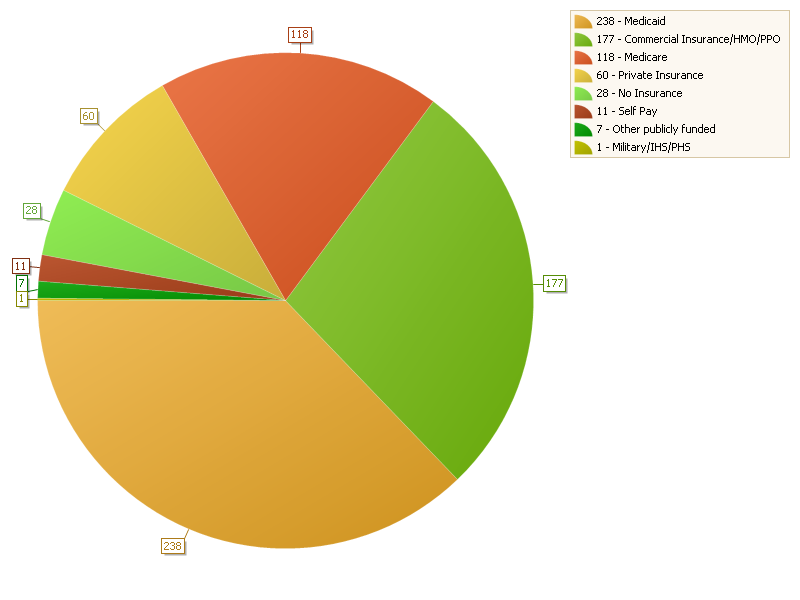 